Εγκύκλιος Αρ. 513:Απόφαση Αρ. 113 της Υπ. Εργασίας για το Ειδικό Επίδομα Απουσίας από την Εργασία για Λόγους ΥγείαςΗ Ομοσπονδία Εργοδοτών & Βιομηχάνων (ΟΕΒ) σας ενημερώνει για την Απόφαση Αρ. 113 της Υπουργού Εργασίας, Πρόνοιας και Κοινωνικών Ασφαλίσεων κας Ζέτας Αιμιλιανίδου για το Ειδικό Επίδομα Απουσίας από την Εργασία για Λόγους Υγείας.Στο πλαίσιο των περί των Έκτακτων Μέτρων που Λαμβάνονται για την Αντιμετώπιση της Πανδημίας του ιού COVID 19 Νόμων του 2020 και με στόχο τη στήριξη των εργαζομένων του ιδιωτικού τομέα που απουσιάζουν από την εργασία τους για λόγους υγείας, παρέχεται το «Ειδικό Επίδομα Απουσίας από την Εργασία» σύμφωνα με τους όρους και προϋποθέσεις που καθορίζονται στην παρούσα Απόφαση. Το παρόν Σχέδιο δεν εφαρμόζεται για εργοδοτούμενους σε οργανισμούς του δημόσιου και ευρύτερου δημόσιου τομέα, οργανισμούς δημόσιου δικαίου και άλλους παρόμοιας φύσης οργανισμούς και στα Αδειοδοτημένα Πιστωτικά Ιδρύματα. Η εργοδότηση οικιακού προσωπικού δεν εμπίπτει στην έννοια της επιχείρησης και επιπρόσθετα δεν εμπίπτει οποιαδήποτε ένωση προσώπων, της οποίας οι σκοποί είναι μη κερδοσκοπικού χαρακτήρα, είτε είναι πολιτικής, φιλανθρωπικής, συνδικαλιστικής ή άλλης παρόμοιας φύσης.  Όροι και προϋποθέσεις και τρόπος υπολογισμού για την παροχή Ειδικού Επιδόματος Απουσίας από την Εργασία: (στ) Το Ειδικό Επίδομα Απουσίας από την Εργασία που καταβάλλεται σε δικαιούχους υπολογίζεται όπως Θα παρέχεται εξουσιοδότηση στο Υπουργείο Εργασίας, Πρόνοιας και Κοινωνικών Ασφαλίσεων, να επαληθεύσει σε συνεργασία με άλλες αρμόδιες Αρχές της Δημοκρατίας ή του εξωτερικού και με Οργανισμούς/Φορείς/Επιχειρήσεις όσα από τα στοιχεία που περιέχονται στην αίτησή κριθεί ότι είναι απαραίτητα για την εξέταση της αίτησης και την παροχή του επιδόματος. Θα παρέχεται ρητή συγκατάθεση για την επεξεργασία των δεδομένων προσωπικού χαρακτήρα για τους σκοπούς εφαρμογής της παρούσας Απόφασης, σύμφωνα με τις διατάξεις του Κεφαλαίου ΙΙΙ του Κανονισμού (ΕΕ) 2016/679 του Ευρωπαϊκού Κοινοβουλίου και Συμβουλίου της 27ης Απριλίου 2016 για την προστασία των φυσικών προσώπων έναντι της επεξεργασίας των δεδομένων προσωπικού χαρακτήρα και για την ελεύθερη κυκλοφορία των δεδομένων αυτών. Για την περίοδο για την οποία θα καταβληθεί το Ειδικό Επίδομα Απουσίας από την Εργασία, ο εργοδότης απαλλάσσεται από την υποχρέωσή του για την καταβολή του μισθού στους εργοδοτούμενους του που έλαβαν το εν λόγω Ειδικό Επίδομα Απουσίας από την Εργασία. Η περίοδος παροχής του Ειδικού Επιδόματος Απουσίας από την Εργασία θα θεωρείται περίοδος εξομοιούμενης ασφάλισης για σκοπούς εισφορών στο Ταμείο Κοινωνικών Ασφαλίσεων και θα πιστωθεί αναλόγως ο ασφαλιστικός λογαριασμός του δικαιούχου. Από το Ειδικό Επίδομα Απουσίας από την Εργασία μπορούν να επωφεληθούν και δικαιούχοι Ελάχιστου Εγγυημένου Εισοδήματος, οι οποίοι εργάζονται και εμπίπτουν στις πιο πάνω κατηγορίες. Το Ειδικό Επίδομα Απουσίας από την Εργασία, το οποίο θα καταβληθεί σε δικαιούχους Ελάχιστου Εγγυημένου Εισοδήματος θα ληφθεί υπ’ όψη για σκοπούς υπολογισμού του εισοδήματος που λαμβάνεται υπ’ όψη για σκοπούς καταβολής του Ελάχιστου Εγγυημένου Εισοδήματος για την περίοδο καταβολής του. Οποιοδήποτε ποσό έχει καταβληθεί σε οποιοδήποτε πρόσωπο το οποίο εκ των υστέρων προκύπτει ότι είτε το πρόσωπο αυτό δεν ήταν δικαιούχο είτε ότι δεν οφειλόταν ολόκληρο ή μέρος του ποσού οποιουδήποτε επιδόματος ή παροχής που παρέχεται δυνάμει των περί των Έκτακτων Μέτρων που Λαμβάνονται από το Υπουργείο Εργασίας, Πρόνοιας και Κοινωνικών Ασφαλίσεων για την Αντιμετώπιση της Πανδημίας του ιού COVID 19 Νόμων του 2020 και των Αποφάσεων που εκδίδονται δυνάμει αυτών, θεωρείται ως χρέος του προσώπου αυτού στη Δημοκρατία και δύναται να συμψηφιστεί με οποιαδήποτε μελλοντική παροχή που παρέχεται είτε δυνάμει του περί Κοινωνικών Ασφαλίσεων Νόμου είτε με οποιοδήποτε ποσό είναι καταβλητέο προς το πρόσωπο αυτό είτε να διεκδικηθεί ως χρέος οφειλόμενο στη Δημοκρατία. Οι πιο πάνω διατάξεις ισχύουν και για κάθε πρόσωπο το οποίο έχει επιτύχει διά ψευδών παραστάσεων τη χορήγηση οποιασδήποτε πληρωμής που έχει διενεργηθεί δυνάμει των περί των Έκτακτων Μέτρων που Λαμβάνονται από το Υπουργείο Εργασίας, Πρόνοιας και Κοινωνικών Ασφαλίσεων για την Αντιμετώπιση της Πανδημίας του ιού COVID 19 Νόμων του 2020 και των Αποφάσεων που εκδίδονται δυνάμει αυτών.  Νοείται ότι η έννοια «πρόσωπο» περιλαμβάνει και την επιχείρηση. Σημειώνεται ότι παρέχεται κάθε δυνατή βοήθεια στα πλαίσια της Χρηστής Διοίκησης αλλά και του στόχου της καταβολής των επιδομάτων στους εργαζόμενους ή και την επιχείρηση, για την εξέταση των στοιχείων των εργαζομένων ή των επιχειρήσεων που εκ λάθους δεν υπέβαλαν κατά τη διάρκεια της ισχύος των Σχεδίων τα ορθά στοιχεία και έγγραφα είτε με διόρθωση των αιτήσεων, είτε με την υποβολή των ορθών στοιχείων, είτε με την καταβολή των επιδομάτων στους δικαιούχους με Κυβερνητική Επιταγή. Η παρούσα Απόφαση αφορά την περίοδο από την 1η Απριλίου 2021 μέχρι την 30ή Απριλίου 2021. 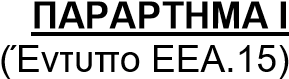 	ΚΥΠΡΙΑΚΗ ΔΗΜΟΚΡΑΤΙΑ 	  	ΥΠΟΥΡΓΕΙΟ ΕΡΓΑΣΙΑΣ, ΠΡΟΝΟΙΑΣ ΚΑΙ ΚΟΙΝΩΝΙΚΩΝ ΑΣΦΑΛΙΣΕΩΝ 	 	 ΑΙΤΗΣΗ ΓΙΑ ΧΟΡΗΓΗΣΗ ΕΙΔΙΚΟΥ ΕΠΙΔΟΜΑΤΟΣ ΑΠΟΥΣΙΑΣ ΑΠΟ ΤΗΝ  ΕΡΓΑΣΙΑ ΓΙΑ ΛΟΓΟΥΣ ΥΓΕΙΑΣ Προσοχή: Όσοι εργοδότες συμμετέχουν σε οποιαδήποτε από τα Ειδικά Σχέδια που αφορούν στην περίοδο από 1η Απριλίου 2021 μέχρι την 30η Απριλίου 2021 (περιλαμβανομένων χρονικών διαστημάτων εντός της περιόδου από 1.4.2021 μέχρι 30.4.2021) δεν δύνανται να υποβάλουν αίτηση για τους εργαζόμενους τους με βάση τις διατάξεις του παρόντος Σχεδίου αλλά υποχρεούνται να τους περιλάβουν στις αιτήσεις τους στα εν λόγω Ειδικά Σχέδια. ΚΑΤΑΧΩΡΗΣΤΕ ΑΡΙΘΜΟ ΜΗΤΡΩΟΥ ΕΡΓΟΔΟΤΗ ΓΙΑ ΝΑ ΠΡΟΧΩΡΗΣΕΤΕ ΣΤΗ ΣΥΜΠΛΗΡΩΣΗ ΤΗΣ ΑΙΤΗΣΗΣ: …………….. Οικονομική Δραστηριότητα: ……………………………………………………. Αριθμός εγγραφής στον Έφορο Εταιρειών (αν εφαρμόζεται):………………………….. Διεύθυνση Εργασίας:………………………………………………………… Ολικός αριθμός υπαλλήλων:  ……………………………………………………………………. Αρ. Κινητού Τηλεφώνου: …………………………………………………………………………… Αρ. Σταθερού Τηλεφώνου: ………………………………………………….. Ηλεκτρονική Διεύθυνση (email): ……………………….........................  Περίοδος για την οποία υποβάλλεται η αίτηση:  από  μέχρι  Προσοχή: Η περίοδος που μπορεί να δηλωθεί στην αίτηση πρέπει να εμπίπτει στο χρονικό διάστημα από 1/4/2021 μέχρι 30/4/2021. Μπορούν να υποβληθούν περισσότερες από μια αιτήσεις για διαφορετικές περιόδους εντός του χρονικού διαστήματος από 1/4/2021 μέχρι 30/4/2021. Προσοχή: Για να καταβληθεί το Ειδικό Επίδομα Απουσίας από την Εργασία στην επιχείρηση χρειάζεται οπωσδήποτε η κάθε επιχείρηση να συμπληρώσει τα στοιχεία του ΙΒΑΝ της στο ΈΝΤΥΠΟ ΕΕΑ.12 «ΔΗΛΩΣΗ ΣΤΟΙΧΕΙΩΝ ΤΡΑΠΕΖΙΚΟΥ ΛΟΓΑΡΙΑΣΜΟΥ ΤΩΝ ΕΠΙΧΕΙΡΗΣΕΩΝ» που αφορά τη δήλωση για τα στοιχεία του λογαριασμού στον οποίο θα κατατεθεί το επίδομα, νοουμένου ότι δεν έχει ήδη υποβληθεί και επιβεβαιωθεί. Η δήλωση βρίσκεται αναρτημένη στην ιστοσελίδα του Υπουργείου Εργασίας, Πρόνοιας και Κοινωνικών Ασφαλίσεων www.coronavirus.mlsi.gov.cy. Προσοχή:  Όσοι εργοδότες συμμετέχουν σε οποιαδήποτε από τα Ειδικά Σχέδια που έχουν δημοσιευτεί για την περίοδο Απριλίου 2021, δεν δύνανται να υποβάλουν αίτηση για τους εργαζόμενους τους με βάση τις διατάξεις του παρόντος Σχεδίου αλλά υποχρεούνται να τους περιλάβουν στις αιτήσεις τους στα εν λόγω Ειδικά Σχέδια. Α.   Κατάλογος εργοδοτουμένων για τους οποίους ζητείται η καταβολή του Ειδικού Επιδόματος Απουσίας από την Εργασία λόγω ασθένειας η οποία έχει καθοριστεί στο Δελτίο Τύπου του Υπουργείου Υγείας ημερ. 29/12/2020 ή/και σε οποιαδήποτε μελλοντική αναθεώρησή του, εντός του χρονικού διαστήματος από 1/4/2021 μέχρι 30/4/2021. Βεβαιώνω ότι οι εργοδοτούμενοι που περιλαμβάνονται στον πιο πάνω κατάλογο δεν μπορούν λόγω της φύσης της εργασίας τους να εργαστούν εξ’ αποστάσεως είτε με τηλεργασία ή με εργασία από το σπίτι ή με ευέλικτο ωράριο εργασίας ή σε χώρο όπου δεν συναλλάττονται με το κοινό. Συμφωνώ ……. Επισυνάπτω πιστοποιητικά ως προς τη φύση της ασθένειάς τους για τον καθένα από τους εργοδοτούμενους που περιλαμβάνονται στον πιο πάνω κατάλογο από τον προσωπικό τους ιατρό πάνω στο ειδικό έντυπο του Υπουργείου Εργασίας, Πρόνοιας και Κοινωνικών Ασφαλίσεων.  	1. 	Όροι και προϋποθέσεις για ένταξη ΕΠΙΧΕΙΡΗΣΕΩΝ στο παρόν Ειδικό Σχέδιο:  (α) Το Ειδικό Επίδομα Απουσίας από την Εργασία καταβάλλεται μόνο εφόσον υποβληθεί από τον εργοδότη η σχετική ηλεκτρονική αίτηση στο Έντυπο ΕΕΑ.15 που επισυνάπτεται ως Παράρτημα I στη σχετική Απόφαση και αναρτάται στην ειδική ιστοσελίδα του Υπουργείου Εργασίας, Πρόνοιας και Κοινωνικών Ασφαλίσεων ( www.coronavirus.mlsi.gov.cy ).  (β) Το Ειδικό Επίδομα Απουσίας από την Εργασία καταβάλλεται εφόσον υποβληθεί από την εργοδότη διαδικτυακά η δήλωση ΕΕΑ.12 «ΔΗΛΩΣΗ ΣΤΟΙΧΕΙΩΝ ΤΡΑΠΕΖΙΚΟΥ ΛΟΓΑΡΙΑΣΜΟΥ» που αφορά τη δήλωση για τα στοιχεία του λογαριασμού στον οποίο θα κατατεθεί το επίδομα και εφόσον δεν έχει ήδη καταχωρηθεί και επιβεβαιωθεί. Ο εργοδότης υποχρεούται να καταβάλει τα αντίστοιχα ποσά στους εργοδοτούμενούς του. (γ) Η αίτηση για το Ειδικό Επίδομα Απουσίας από την Εργασία υποβάλλεται από εργοδότες του ιδιωτικού τομέα που εργοδοτούν εργαζόμενους, οι οποίοι εμπίπτουν στον κατάλογο των ασθενών με παράγοντες κινδύνου για σοβαρή νόσηση από COVID-19, οι οποίες έχουν καθοριστεί από το Υπουργείο Υγείας σε Δελτίο Τύπου ημερομηνίας 29 Δεκεμβρίου 2020 ή και σε οποιαδήποτε μελλοντική αναθεώρησή του και οι εν λόγω εργαζόμενοι κατέχουν πιστοποιητικό από τον προσωπικό τους ιατρό ως προς τη φύση της ασθένειάς τους, σε ειδικό έντυπο που αναρτάται στην ιστοσελίδα του Υπουργείου (www.coronavirus.mlsi.gov.cy), υπό την προϋπόθεση ότι ο εργοδότης τους βεβαιώνει ότι ο εργοδοτούμενος δεν μπορεί λόγω της φύσης της εργασίας του να εργαστεί εξ’ αποστάσεως ή σε χώρο όπου δεν συναλλάττονται με το κοινό   (δ) Όσοι εργοδότες συμμετέχουν σε οποιαδήποτε από τα Ειδικά Σχέδια που αφορούν στην περίοδο από την 1η Απριλίου 2021 μέχρι την 30η Απριλίου 2021 δεν δύνανται να υποβάλουν αίτηση για τους εργαζόμενους τους με βάση τις διατάξεις του παρόντος Σχεδίου, αλλά υποχρεούνται να τους περιλάβουν στις αιτήσεις τους στα εν λόγω Ειδικά Σχέδια. (ε) Το Ειδικό Επίδομα Απουσίας από την Εργασία παραχωρείται μόνο σε πρόσωπα που είναι εργοδοτούμενοι κατά την περίοδο για την οποία αιτούνται το Ειδικό Επίδομα Απουσίας από την Εργασία και είναι ασφαλισμένοι στο Ταμείο Κοινωνικών Ασφαλίσεων και δεν λαμβάνουν Θεσμοθετημένη Σύνταξη. (στ) Το Ειδικό Επίδομα Απουσίας από την Εργασία που καταβάλλεται σε δικαιούχους υπολογίζεται όπως παρουσιάζεται στο σημείο (i) και (ii) πιο κάτω και καταβάλλεται ως Ειδικό Επίδομα Απουσίας από την Εργασία το μεγαλύτερο ποσό: Για μισθωτά πρόσωπα για τα οποία πληρούνται οι ασφαλιστικές προϋποθέσεις με βάση τον περί Κοινωνικών Ασφαλίσεων Νόμο, στο 60% της αξίας των ασφαλιστικών μονάδων, σύμφωνα με τον πιο πάνω Νόμο. Για μισθωτά πρόσωπα με βάση τον μισθό Ιανουαρίου 2020 και για οποιεσδήποτε προσλήψεις εργαζομένων έλαβαν χώρα μεταγενέστερα, με βάση τον μισθό του Φεβρουαρίου 2020, είτε με βάση τον μισθό που θα δηλωθεί στην αίτηση ΕΕΑ.7 όπως εμφαίνεται στο Παράρτημα ΙΙ της σχετικής Απόφασης, υπό την προϋπόθεση ότι ο εργοδότης του εν λόγω εργαζομένου θα τον δηλώσει στις Υπηρεσίες Κοινωνικών Ασφαλίσεων και θα λάβει Αριθμό Κοινωνικών Ασφαλίσεων, στην περίπτωση που δεν κατέχει ήδη. Σε περίπτωση κατά την οποία δεν υπάρχουν στοιχεία για τον μισθό Ιανουαρίου 2020, είτε Φεβρουαρίου 2020 τότε λαμβάνεται υπ’ όψη ο μισθός για τον οποίο υπάρχουν στοιχεία εντός των τελευταίων μηνών μέχρι τον Δεκέμβριο 2019 στο Μητρώο των Υπηρεσιών Κοινωνικών Ασφαλίσεων για τον ίδιο εργοδότη.   Νοείται σε περίπτωση που κατά τον μήνα Ιανουάριο 2020 ή Φεβρουάριο 2020, οποιοσδήποτε αιτητής βρισκόταν σε άδεια μητρότητας, είτε σε άδεια πατρότητας, είτε σε άδεια ασθενείας, είτε λάμβανε επίδομα σωματικής βλάβης, τότε, για τον υπολογισμό του Ειδικού Επιδόματος λαμβάνεται υπ’ όψη ο τελευταίος μη μηδενικός μισθός ή ο τελευταίος μη μηδενικός μισθός εντός περιόδου των προηγούμενων μηνών μέχρι τον Δεκέμβριο 2019. Το Ειδικό Επίδομα Απουσίας από την Εργασία που θα καταβληθεί σε πρόσωπα, τα οποία κατά τον Ιανουάριο 2020 βρίσκονταν σε Σχέδια προσωρινής αναστολής εργασιών επιχειρήσεων της τουριστικής βιομηχανίας θα υπολογίζεται στη βάση του μισθού του Οκτωβρίου 2019, όταν άρχισε η περίοδος αναστολής, αντί του Ιανουαρίου 2020 που προβλέπεται στη σχετική Απόφαση. Το ποσό που δύναται να καταβληθεί ως Ειδικό Επίδομα Απουσίας από την Εργασία για μισθωτούς του ιδιωτικού τομέα για περίοδο ενός μήνα δεν μπορεί να είναι μικρότερο του ποσού των €360 και δεν μπορεί να υπερβαίνει το ποσό των €1.214 για την ίδια περίοδο. (ζ) Το Ειδικό Επίδομα Απουσίας από την Εργασία δεν παρέχεται για περίοδο για την οποία ο αιτητής λαμβάνει ανεργιακό επίδομα, ειδικό ανεργιακό επίδομα, επίδομα ασθενείας, επίδομα μητρότητας, επίδομα πατρότητας ή θεσμοθετημένη σύνταξη. Η περίοδος για την οποία παρέχεται το Ειδικό Επίδομα Απουσίας από την Εργασία θα λαμβάνεται υπ’ όψη για τον υπολογισμό και την παροχή του επιδόματος ασθενείας που προνοείται από τις διατάξεις των περί Κοινωνικών Ασφαλίσεων Νόμων.  (η) Το Ειδικό Επίδομα Απουσίας από την Εργασία θα παραχωρείται μόνο μετά από υπεύθυνη δήλωση / εξουσιοδότηση του αιτητή με την οποία: Θα βεβαιώνεται υπεύθυνα ότι τα στοιχεία που έχουν καταχωρηθεί είναι αληθή και θα γίνεται αποδοχή των συνεπειών του νόμου για ψευδή δήλωση, επί χρηματική ποινή μέχρι €40.000 ή  φυλάκιση μέχρι δύο (2) χρόνια ή και στις δύο ποινές μαζί σε περίπτωση καταδίκης για παροχή ψευδών στοιχείων. Θα παρέχεται εξουσιοδότηση στο Υπουργείο Εργασίας, Πρόνοιας και Κοινωνικών Ασφαλίσεων, να επαληθεύσει σε συνεργασία με άλλες αρμόδιες Αρχές της Δημοκρατίας ή του εξωτερικού και με Οργανισμούς/Φορείς/Επιχειρήσεις όσα από τα στοιχεία που περιέχονται στην αίτησή κριθεί ότι είναι απαραίτητα για την εξέταση της αίτησης και την παροχή του επιδόματος. Θα παρέχεται ρητή συγκατάθεση για την επεξεργασία των δεδομένων προσωπικού χαρακτήρα για τους σκοπούς εφαρμογής της σχετικής Απόφασης, σύμφωνα με τις διατάξεις του Κεφαλαίου ΙΙΙ του Κανονισμού (ΕΕ) 2016/679 του Ευρωπαϊκού Κοινοβουλίου και Συμβουλίου της 27ης Απριλίου 2016 για την προστασία των φυσικών προσώπων έναντι της επεξεργασίας των δεδομένων προσωπικού χαρακτήρα και για την ελεύθερη κυκλοφορία των δεδομένων αυτών. Για την περίοδο για την οποία θα καταβληθεί το Ειδικό Επίδομα Απουσίας από την Εργασία, ο εργοδότης απαλλάσσεται από την υποχρέωσή του για την καταβολή του μισθού στους εργοδοτούμενους του που έλαβαν το εν λόγω Ειδικό Επίδομα Απουσίας από την Εργασία. Η περίοδος παροχής του Ειδικού Επιδόματος Απουσίας από την Εργασία θα θεωρείται περίοδος εξομοιούμενης ασφάλισης για σκοπούς εισφορών στο Ταμείο Κοινωνικών Ασφαλίσεων και θα πιστωθεί αναλόγως ο ασφαλιστικός λογαριασμός του δικαιούχου. Από το Ειδικό Επίδομα Απουσίας από την Εργασία μπορούν να επωφεληθούν και δικαιούχοι Ελάχιστου Εγγυημένου Εισοδήματος, οι οποίοι εργάζονται και εμπίπτουν στις πιο πάνω κατηγορίες. Το Ειδικό Επίδομα Απουσίας από την Εργασία, το οποίο θα καταβληθεί σε δικαιούχους Ελάχιστου Εγγυημένου Εισοδήματος θα ληφθεί υπ’ όψη για σκοπούς υπολογισμού του εισοδήματος που λαμβάνεται υπ’ όψη για σκοπούς καταβολής του Ελάχιστου Εγγυημένου Εισοδήματος για την περίοδο καταβολής του. Οποιοδήποτε ποσό έχει καταβληθεί σε οποιοδήποτε πρόσωπο το οποίο εκ των υστέρων προκύπτει ότι είτε το πρόσωπο αυτό δεν ήταν δικαιούχο είτε ότι δεν οφειλόταν ολόκληρο ή μέρος του ποσού οποιουδήποτε επιδόματος ή παροχής που παρέχεται δυνάμει των περί των Έκτακτων Μέτρων που Λαμβάνονται από το Υπουργείο Εργασίας, Πρόνοιας και Κοινωνικών Ασφαλίσεων για την Αντιμετώπιση της Πανδημίας του ιού COVID 19 Νόμων του 2020 και των Αποφάσεων που εκδίδονται δυνάμει αυτών, θεωρείται ως χρέος του προσώπου αυτού στη Δημοκρατία και δύναται να συμψηφιστεί με οποιαδήποτε μελλοντική παροχή που παρέχεται είτε δυνάμει του περί Κοινωνικών Ασφαλίσεων Νόμου είτε με οποιοδήποτε ποσό είναι καταβλητέο προς το πρόσωπο αυτό είτε να διεκδικηθεί ως χρέος οφειλόμενο στη Δημοκρατία. Οι πιο πάνω διατάξεις ισχύουν και για κάθε πρόσωπο το οποίο έχει επιτύχει διά ψευδών παραστάσεων τη χορήγηση οποιασδήποτε πληρωμής που έχει διενεργηθεί δυνάμει των περί των Έκτακτων Μέτρων που Λαμβάνονται από το Υπουργείο Εργασίας, Πρόνοιας και Κοινωνικών Ασφαλίσεων για την Αντιμετώπιση της Πανδημίας του ιού COVID 19 Νόμων του 2020 και των Αποφάσεων που εκδίδονται δυνάμει αυτών.  Νοείται ότι η έννοια «πρόσωπο» περιλαμβάνει και την επιχείρηση. ΥΠΕΥΘΥΝΗ ΔΗΛΩΣΗ / ΕΞΟΥΣΙΟΔΟΤΗΣΗ Δηλώνω υπεύθυνα ότι τα πιο πάνω στοιχεία είναι αληθή. Σε περίπτωση ψευδούς δήλωσής μου, γνωρίζω ότι είμαι ένοχος αδικήματος και σε περίπτωση καταδίκης μου υπόκειμαι σε χρηματική ποινή μέχρι €40.000 ή σε φυλάκιση μέχρι δύο (2) χρόνια ή και στις δύο ποινές μαζί. Εξουσιοδοτώ το Υπουργείο Εργασίας, Πρόνοιας και Κοινωνικών Ασφαλίσεων, να επαληθεύσει σε συνεργασία με άλλες αρμόδιες Αρχές της Δημοκρατίας ή του εξωτερικού και με Οργανισμούς/Φορείς/Επιχειρήσεις όσα από τα στοιχεία που περιέχονται στην αίτησή μου κριθεί ότι είναι απαραίτητα και σχετικά με το σκοπό της συλλογής τους. Εγώ ο/η πιο κάτω, υποβάλλοντας την παρούσα αίτηση ρητά δηλώνω ότι: Δίδω την παρούσα εξουσιοδότηση στα πλαίσια της αίτησης για συμμετοχή στο παρόν Ειδικό Σχέδιο. Βεβαιώνω ότι πληρούνται όλοι οι όροι και προϋποθέσεις για συμμετοχή στο παρόν Ειδικό Σχέδιο και ότι είμαι ο κατά νόμο υπεύθυνος για την υποβολή των πιο πάνω στοιχείων. Αντιλαμβάνομαι ότι, οι πιο πάνω πληροφορίες που με αφορούν και η πιο πάνω ενημέρωση προς το Υπουργείο Εργασίας, Πρόνοιας και Κοινωνικών Ασφαλίσεων είναι απολύτως απαραίτητη, ούτως ώστε να καταστεί δυνατή η εξέταση της αίτησής μου. Σε περίπτωση ανάκλησης της εξουσιοδότησης αυτής, υποχρεώνομαι να ενημερώσω αμέσως τον Γενικό Διευθυντή του Υπουργείου Εργασίας, Πρόνοιας και Κοινωνικών Ασφαλίσεων. ΠΡΟΣΩΠΙΚΑ ΔΕΔΟΜΕΝΑ Ενημέρωση που γίνεται με βάση το Κεφάλαιο ΙΙΙ του Κανονισμού (ΕΕ) 2016/679 του Ευρωπαϊκού Κοινοβουλίου και Συμβουλίου της 27ης Απριλίου 2016 για την προστασία των φυσικών προσώπων έναντι της επεξεργασίας των δεδομένων προσωπικού χαρακτήρα και για την ελεύθερη κυκλοφορία των δεδομένων αυτών και την κατάργηση της οδηγίας 95/46/ΕΚ (Γενικός Κανονισμός για την Προστασία Δεδομένων). Τα δεδομένα προσωπικού χαρακτήρα που με αφορούν και δηλώνονται από εμένα την ιδία/τον ίδιο, θα τηρούνται σε αρχείο και θα τυγχάνουν αντικείμενο νόμιμης επεξεργασίας κατά την έννοια του Κανονισμού (ΕΕ) 2016/679 του Ευρωπαϊκού Κοινοβουλίου και Συμβουλίου της 27ης Απριλίου 2016 όπως ισχύει, από τον Υπεύθυνο Επεξεργασίας που είναι το Υπουργείο Εργασίας, Πρόνοιας και Κοινωνικών Ασφαλίσεων/Υπηρεσίες Κοινωνικών Ασφαλίσεων για σκοπούς εξέτασης της παρούσας αίτησής μου.  Αποδέκτες των δεδομένων θα είναι το αρμόδιο προσωπικό του Υπουργείου Εργασίας, Πρόνοιας και Κοινωνικών Ασφαλίσεων/Υπηρεσίες Κοινωνικών Ασφαλίσεων. Τα προσωπικά δεδομένα που περιλαμβάνονται στα αρχεία που τηρεί το Υπουργείο Εργασίας, Πρόνοιας και Κοινωνικών Ασφαλίσεων/Υπηρεσίες Κοινωνικών Ασφαλίσεων μπορούν να ανακοινώνονται ή να μεταδίδονται μεταξύ των εμπλεκόμενων κυβερνητικών υπηρεσιών. Η διαχείριση και επεξεργασία των προσωπικών μου δεδομένων θα γίνεται με ασφάλεια και εχεμύθεια και θα υπόκειται στις σχετικές διατάξεις του Κανονισμού (ΕΕ) 2016/679 του Ευρωπαϊκού Κοινοβουλίου και του Συμβουλίου. Επίσης, πληροφορούμαι ότι, μεταξύ άλλων, έχω τα δικαιώματα ενημέρωσης, πρόσβασης, διόρθωσης και διαγραφής σε δεδομένα προσωπικού χαρακτήρα που με αφορούν, όπως αυτά αναφέρονται τα άρθρα 13, 14, 15, 16, 17, 18 και 19 του Κανονισμού (ΕΕ) 2016/679 του Ευρωπαϊκού Κοινοβουλίου και του Συμβουλίου της 27ης Απριλίου 2016, για τα οποία μπορώ να απευθυνθώ στον Υπεύθυνο Επεξεργασίας (το Υπουργείο Εργασίας, Πρόνοιας και Κοινωνικών Ασφαλίσεων/Υπηρεσίες Κοινωνικών Ασφαλίσεων). Ημερομηνία: ………………………………Ονοματεπώνυμο: ……………………………………………………... 	Αρ. Δελτίου Ταυτότητας: …………………………   	Ιδιότητα ……………………………………………. Αριθμός Ευρωπαϊκής Εγγραφής: ………………………………………………. ___________________________________________________________________________________________  (α) Το Ειδικό Επίδομα Απουσίας από την Εργασία καταβάλλεται μόνο εφόσον υποβληθεί από τον εργοδότη η σχετική ηλεκτρονική αίτηση στο Έντυπο ΕΕΑ.15 που επισυνάπτεται ως Παράρτημα I στην παρούσα Απόφαση και αναρτάται στην ιστοσελίδα του Υπουργείου (www.coronavirus.mlsi.gov.cy).  (β) Το Ειδικό Επίδομα Απουσίας από την Εργασία καταβάλλεται εφόσον υποβληθεί από την εργοδότη διαδικτυακά η δήλωση ΕΕΑ.12 «ΔΗΛΩΣΗ ΣΤΟΙΧΕΙΩΝ ΤΡΑΠΕΖΙΚΟΥ ΛΟΓΑΡΙΑΣΜΟΥ» που αφορά τη δήλωση για τα στοιχεία του λογαριασμού στον οποίο θα κατατεθεί το επίδομα και εφόσον δεν έχει ήδη καταχωρηθεί και επιβεβαιωθεί. Ο εργοδότης υποχρεούται να καταβάλει τα αντίστοιχα ποσά στους εργοδοτούμενούς του. (γ) Η αίτηση για το Ειδικό Επίδομα Απουσίας από την Εργασία υποβάλλεται από εργοδότες του ιδιωτικού τομέα που εργοδοτούν εργαζόμενους, οι οποίοι εμπίπτουν στον κατάλογο των ασθενών με παράγοντες κινδύνου για σοβαρή νόσηση από COVID-19, οι οποίες έχουν καθοριστεί από το Υπουργείο Υγείας σε Δελτίο Τύπου ημερομηνίας 29 Δεκεμβρίου 2020 ή και σε οποιαδήποτε μελλοντική αναθεώρησή του και οι εν λόγω εργαζόμενοι κατέχουν πιστοποιητικό από τον προσωπικό τους ιατρό ως προς τη φύση της ασθένειάς τους, σε ειδικό έντυπο που αναρτάται στην ιστοσελίδα του Υπουργείου (www.coronavirus. mlsi.gov.cy), υπό την προϋπόθεση ότι ο εργοδότης τους βεβαιώνει ότι ο εργοδοτούμενος δεν μπορεί λόγω της φύσης της εργασίας του να εργαστεί εξ’ αποστάσεως είτε με τηλεργασία ή με εργασία από το σπίτι ή με ευέλικτο ωράριο εργασίας ή σε χώρο όπου δεν συναλλάττονται με το κοινό   (δ) Όσοι εργοδότες συμμετέχουν σε οποιαδήποτε από τα Ειδικά Σχέδια που αφορούν στην περίοδο από την 1η Απριλίου 2021 μέχρι την 30η Απριλίου 2021 δεν δύνανται να υποβάλουν αίτηση για τους εργαζόμενους τους με βάση τις διατάξεις του παρόντος Σχεδίου, αλλά υποχρεούνται να τους περιλάβουν στις αιτήσεις τους στα εν λόγω Ειδικά Σχέδια. (ε) Το Ειδικό Επίδομα Απουσίας από την Εργασία παραχωρείται μόνο σε πρόσωπα που είναι εργοδοτούμενοι κατά την περίοδο για την οποία αιτούνται το Ειδικό Επίδομα Απουσίας από την Εργασία και είναι ασφαλισμένοι στο Ταμείο Κοινωνικών Ασφαλίσεων και δεν λαμβάνουν Θεσμοθετημένη Σύνταξη. παρουσιάζεται στο σημείο (i) και (ii) πιο κάτω και καταβάλλεται ως Ειδικό Επίδομα Απουσίας από την Εργασία το μεγαλύτερο ποσό: παρουσιάζεται στο σημείο (i) και (ii) πιο κάτω και καταβάλλεται ως Ειδικό Επίδομα Απουσίας από την Εργασία το μεγαλύτερο ποσό: i. Για μισθωτά πρόσωπα για τα οποία πληρούνται οι ασφαλιστικές προϋποθέσεις με βάση τον περί Κοινωνικών Ασφαλίσεων Νόμο, στο 60% της αξίας των ασφαλιστικών μονάδων, σύμφωνα με τον πιο πάνω Νόμο. ii. Για μισθωτά πρόσωπα με βάση τον μισθό Ιανουαρίου 2020 και για οποιεσδήποτε προσλήψεις εργαζομένων έλαβαν χώρα μεταγενέστερα, με βάση τον μισθό του Φεβρουαρίου 2020, είτε με βάση τον μισθό που θα δηλωθεί στην αίτηση ΕΕΑ.7 όπως εμφαίνεται στο Παράρτημα ΙΙ της παρούσας Απόφασης, υπό την προϋπόθεση ότι ο εργοδότης του εν λόγω εργαζομένου θα τον δηλώσει στις Υπηρεσίες Κοινωνικών Ασφαλίσεων και θα λάβει Αριθμό Κοινωνικών Ασφαλίσεων, στην περίπτωση που δεν κατέχει ήδη. Σε περίπτωση κατά την οποία δεν υπάρχουν στοιχεία για τον μισθό Ιανουαρίου 2020, είτε Φεβρουαρίου 2020 τότε λαμβάνεται υπ’ όψη ο μισθός για τον οποίο υπάρχουν στοιχεία εντός των τελευταίων μηνών μέχρι τον Δεκέμβριο 2019 στο Μητρώο των Υπηρεσιών Κοινωνικών Ασφαλίσεων για τον ίδιο εργοδότη.   Νοείται σε περίπτωση που κατά τον μήνα Ιανουάριο 2020 ή Φεβρουάριο 2020, οποιοσδήποτε αιτητής βρισκόταν σε άδεια μητρότητας, είτε σε άδεια πατρότητας, είτε σε άδεια ασθενείας, είτε λάμβανε επίδομα σωματικής βλάβης, τότε, για τον υπολογισμό του Ειδικού Επιδόματος λαμβάνεται υπ’ όψη ο τελευταίος μη μηδενικός μισθός ή ο τελευταίος μη μηδενικός μισθός εντός περιόδου των προηγούμενων μηνών μέχρι τον Δεκέμβριο 2019. iii. Το Ειδικό Επίδομα Απουσίας από την Εργασία που θα καταβληθεί σε πρόσωπα, τα οποία κατά τον Ιανουάριο 2020 βρίσκονταν σε Σχέδια προσωρινής αναστολής εργασιών επιχειρήσεων της τουριστικής βιομηχανίας θα υπολογίζεται στη βάση του μισθού του Οκτωβρίου 2019, όταν άρχισε η περίοδος αναστολής, αντί του Ιανουαρίου 2020 που προβλέπεται στην παρούσα Απόφαση. iv. Το ποσό που δύναται να καταβληθεί ως Ειδικό Επίδομα Απουσίας από την Εργασία για μισθωτούς του ιδιωτικού τομέα για περίοδο ενός μήνα δεν μπορεί να είναι μικρότερο του ποσού των €360 και δεν μπορεί να υπερβαίνει το ποσό των €1.214 για την ίδια περίοδο. (ζ) Το Ειδικό Επίδομα Απουσίας από την Εργασία δεν παρέχεται για περίοδο για την οποία ο αιτητής λαμβάνει ανεργιακό επίδομα, ειδικό ανεργιακό επίδομα, επίδομα ασθενείας, επίδομα μητρότητας, επίδομα πατρότητας ή θεσμοθετημένη σύνταξη. Η περίοδος για την οποία παρέχεται το Ειδικό Επίδομα Απουσίας από την Εργασία θα λαμβάνεται υπ’ όψη για τον υπολογισμό και την παροχή του επιδόματος ασθενείας που προνοείται από τις διατάξεις των περί Κοινωνικών Ασφαλίσεων Νόμων.  Το Ειδικό Επίδομα Απουσίας από την Εργασία δεν παρέχεται για περίοδο για την οποία ο αιτητής λαμβάνει ανεργιακό επίδομα, ειδικό ανεργιακό επίδομα, επίδομα ασθενείας, επίδομα μητρότητας, επίδομα πατρότητας ή θεσμοθετημένη σύνταξη. Η περίοδος για την οποία παρέχεται το Ειδικό Επίδομα Απουσίας από την Εργασία θα λαμβάνεται υπ’ όψη για τον υπολογισμό και την παροχή του επιδόματος ασθενείας που προνοείται από τις διατάξεις των περί Κοινωνικών Ασφαλίσεων Νόμων.  (η) Το Ειδικό Επίδομα Απουσίας από την Εργασία θα παραχωρείται μόνο μετά από υπεύθυνη δήλωση / εξουσιοδότηση του αιτητή με την οποία: i. Θα βεβαιώνεται υπεύθυνα ότι τα στοιχεία που έχουν καταχωρηθεί είναι αληθή και θα γίνεται αποδοχή των συνεπειών του νόμου για ψευδή δήλωση, επί χρηματική ποινή μέχρι €40.000 ή  φυλάκιση μέχρι δύο (2) χρόνια ή και στις δύο ποινές μαζί σε περίπτωση καταδίκης για παροχή ψευδών στοιχείων. Το Ειδικό Επίδομα Απουσίας από την Εργασία θα παραχωρείται μόνο μετά από υπεύθυνη δήλωση / εξουσιοδότηση του αιτητή με την οποία: i. Θα βεβαιώνεται υπεύθυνα ότι τα στοιχεία που έχουν καταχωρηθεί είναι αληθή και θα γίνεται αποδοχή των συνεπειών του νόμου για ψευδή δήλωση, επί χρηματική ποινή μέχρι €40.000 ή  φυλάκιση μέχρι δύο (2) χρόνια ή και στις δύο ποινές μαζί σε περίπτωση καταδίκης για παροχή ψευδών στοιχείων. Η Η Μ Μ 2 0 2 1 Η Η Μ Μ 2 0 2 1 Επώνυμο Επώνυμο Όνομα Όνομα Αριθμός Κινητού Τηλεφώνου Αριθμός Κινητού Τηλεφώνου Ημ/νια Γέννησης Ημ/νια Γέννησης Αρ. Κοινωνικών Ασφαλίσεων Αρ. Κοινωνικών Ασφαλίσεων Αρ. Δελτίου Ταυτότητας / Εγγραφής Αλλοδαπού / Αρ. Διαβατηρίου / Αρ. Ευρωπαϊκής Αρ. Δελτίου Ταυτότητας / Εγγραφής Αλλοδαπού / Αρ. Διαβατηρίου / Αρ. Ευρωπαϊκής Ημερομηνία έναρξης εργοδότησης Ημερομηνία έναρξης εργοδότησης Από Από Μέχρι Μέχρι Ταυτότητας Ταυτότητας 1 2 3 … … ΑΙΤΗΣΗ ΚΑΙ ΔΗΛΩΣΗ Δηλώνω υπεύθυνα ότι πληρούνται οι όροι και προϋποθέσεις που εμφαίνονται πιο κάτω και όλες οι πληροφορίες που είναι καταχωρημένες στο έντυπο αυτό είναι αληθείς: 